§621.  Subscription for shares before incorporation1.  Revocability.  A subscription for shares entered into before incorporation is irrevocable for 6 months unless the subscription agreement provides a longer or shorter period or all the subscribers agree to revocation.[PL 2001, c. 640, Pt. A, §2 (NEW); PL 2001, c. 640, Pt. B, §7 (AFF).]2.  Payment terms.  The board of directors of a corporation may determine the payment terms of a subscription for shares that was entered into before incorporation, unless the subscription agreement specifies the payment terms.  A call for payment by the board of directors must be uniform as far as practicable as to all shares of the same class or series, unless the subscription agreement specifies otherwise.[PL 2001, c. 640, Pt. A, §2 (NEW); PL 2001, c. 640, Pt. B, §7 (AFF).]3.  Receipt of consideration.  Shares issued pursuant to subscriptions entered into before incorporation are fully paid and nonassessable when the corporation receives the consideration specified in the subscription agreement.[PL 2001, c. 640, Pt. A, §2 (NEW); PL 2001, c. 640, Pt. B, §7 (AFF).]4.  Default; rescission.  If a subscriber defaults in payment of money or property under a subscription agreement entered into before incorporation, the corporation may collect the amount owed as any other debt.  Alternatively, unless the subscription agreement provides otherwise, the corporation may rescind the agreement and may sell the shares if the debt remains unpaid for more than 20 days after the corporation sends a written demand for payment to the subscriber.[PL 2011, c. 274, §15 (AMD).]5.  Contract.  A subscription agreement entered into after incorporation is a contract between the subscriber and the corporation subject to section 622.[PL 2001, c. 640, Pt. A, §2 (NEW); PL 2001, c. 640, Pt. B, §7 (AFF).]SECTION HISTORYPL 2001, c. 640, §A2 (NEW). PL 2001, c. 640, §B7 (AFF). PL 2011, c. 274, §15 (AMD). The State of Maine claims a copyright in its codified statutes. If you intend to republish this material, we require that you include the following disclaimer in your publication:All copyrights and other rights to statutory text are reserved by the State of Maine. The text included in this publication reflects changes made through the First Regular and First Special Session of the 131st Maine Legislature and is current through November 1. 2023
                    . The text is subject to change without notice. It is a version that has not been officially certified by the Secretary of State. Refer to the Maine Revised Statutes Annotated and supplements for certified text.
                The Office of the Revisor of Statutes also requests that you send us one copy of any statutory publication you may produce. Our goal is not to restrict publishing activity, but to keep track of who is publishing what, to identify any needless duplication and to preserve the State's copyright rights.PLEASE NOTE: The Revisor's Office cannot perform research for or provide legal advice or interpretation of Maine law to the public. If you need legal assistance, please contact a qualified attorney.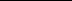 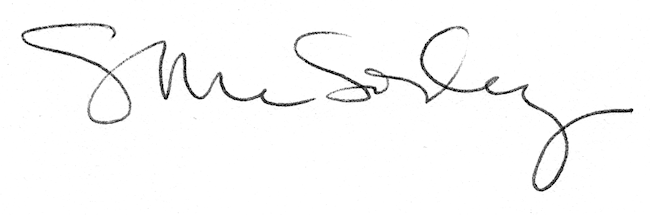 